2017 Performance Improvement Report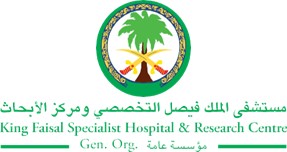 STRATEGIC PRIORITY Project NameProject NameProject NameProject NameSiteSiteDepartmentDepartmentProject StatusProject Start DateProject Start DateProject End Date Problem: Why the project was needed?Aims: What will the project achieve?To decrease 2016 overtime budget hours by 50% before the end of 2017.Benefits/Impact: What is the improvement outcome?(check all that apply)  Contained or reduced costs  Improved productivity  Improved work process  Improved cycle time  Increased customer satisfaction  Other (please explain)Quality Domain: Which of the domains of healthcare quality does this project support?(Select only one)Interventions: Overview of key steps/work completed Reduction of endoscopy’s overtime budget.Providing 100 overtime hours to another area suffering from shortage of hours.Introducing a new shift (weekend shift) towards reducing overtime usage.Results: Insert relevant graphs and charts to illustrate improvement pre and post project(insert relevant graphs, data, charts, etc.) 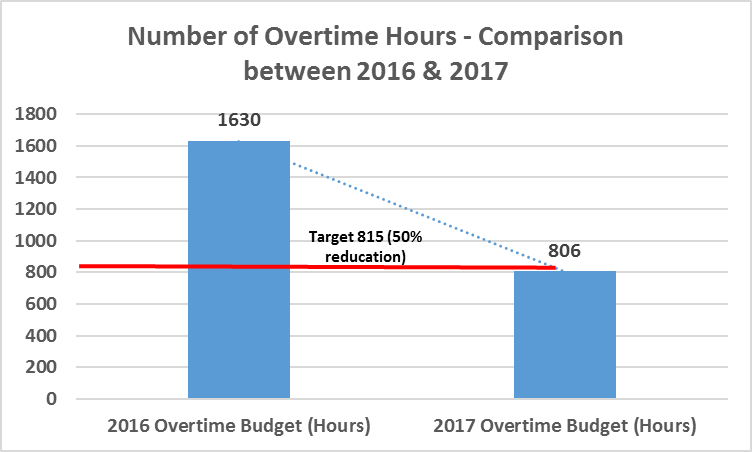 Project LeadTeam MembersName (person accountable for project)Names(persons involved in project)